СПИСОК ПАМЯТНИКОВ ИСТОРИИ И ВОИНСКОЙ СЛАВЫ,РАСПОЛОЖЕННЫХ НА ТЕРРИТОРИИ РАЙОНА   №п/пНаименование памятникаДати-ровкаМестонахождениеДокумент о принятии на государственную охрану1Здание, где была провозглашена советская властьв п. Волоконовка1918г.р.п. Волоконовка,ул. Ленина, д. 53№ 3682Здание, где размещался военно-полевой госпиталь№ 20841941-1942г.р.п. Волоконовка,ул. Ленина, д. 3№ 3683Здание, где работала первая парторганизацияп. Волоконовка1918г.р.п. Волоконовка,ул. 60-летия Октября, д.39№ 368  Памятники воинской славы дата местонахождение Документ о принятии на государственную охрануБратская могила 124 советских воинов, погибших в боях с фашистскими захватчиками, здесь похоронен Герой Советского Союза Т.П. Курочкин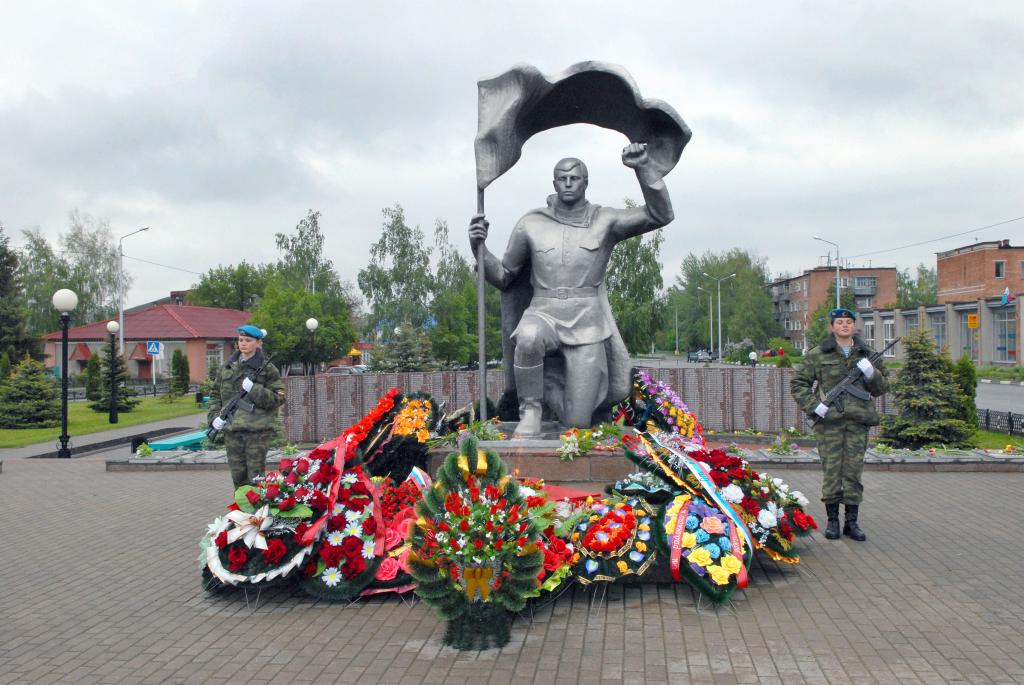 1943г.п. ВолоконовкаАллея Славы№ 373Памятник Герою Советского Союза Т.П. Курочкину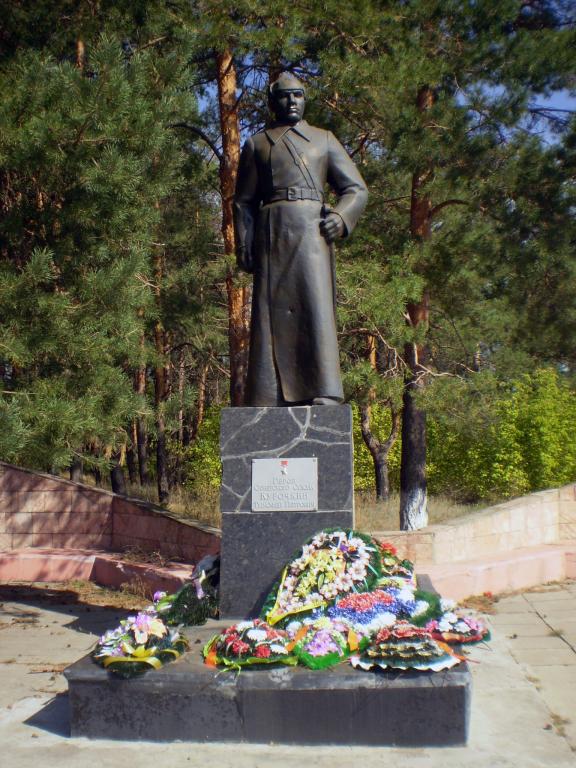 1982г.п. Волоконовкаул. Курочкина№ 3735Братская могила 5 советских воинов, погибших в боях с фашистскими захватчиками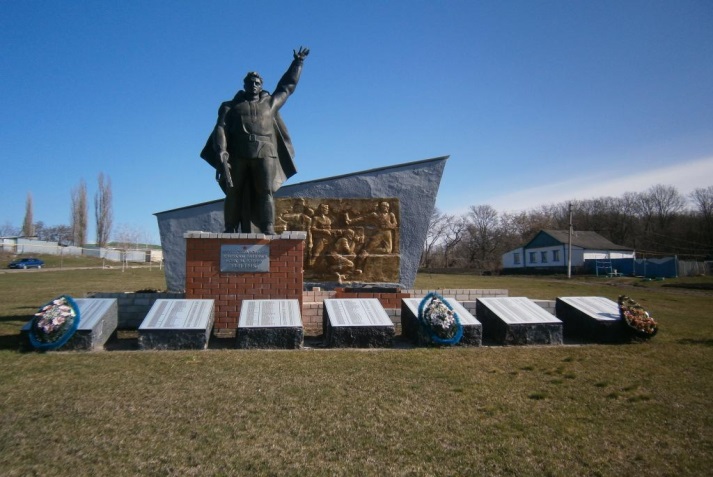 1941г.с. Борисовка№ 3736Братская могила 176 советских воинов, погибших в боях с фашистскими захватчиками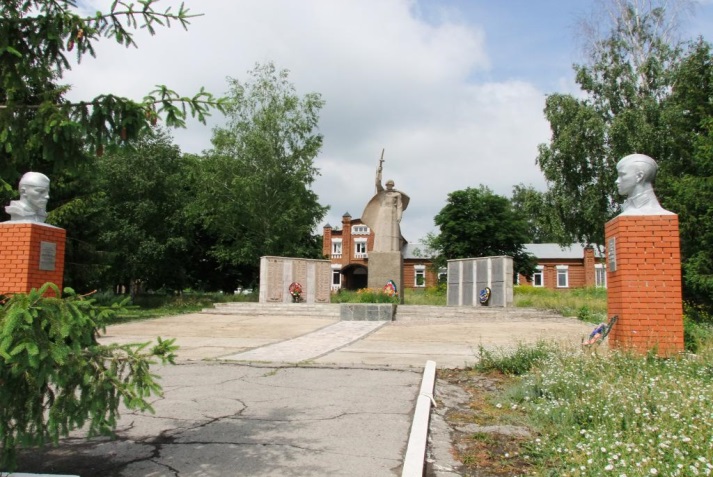 1943г.с. Волчья Александровка№ 3737Бюст Героя Советского Союза Н.Н.Калинина1950г.с. Волчья Александровка№ 3738Бюст Героя Советского Союза С.М.Смоленского1950г.с. Волчья Александровка№ 3739Братская могила 58 советских воинов, погибших в боях с фашистскими захватчиками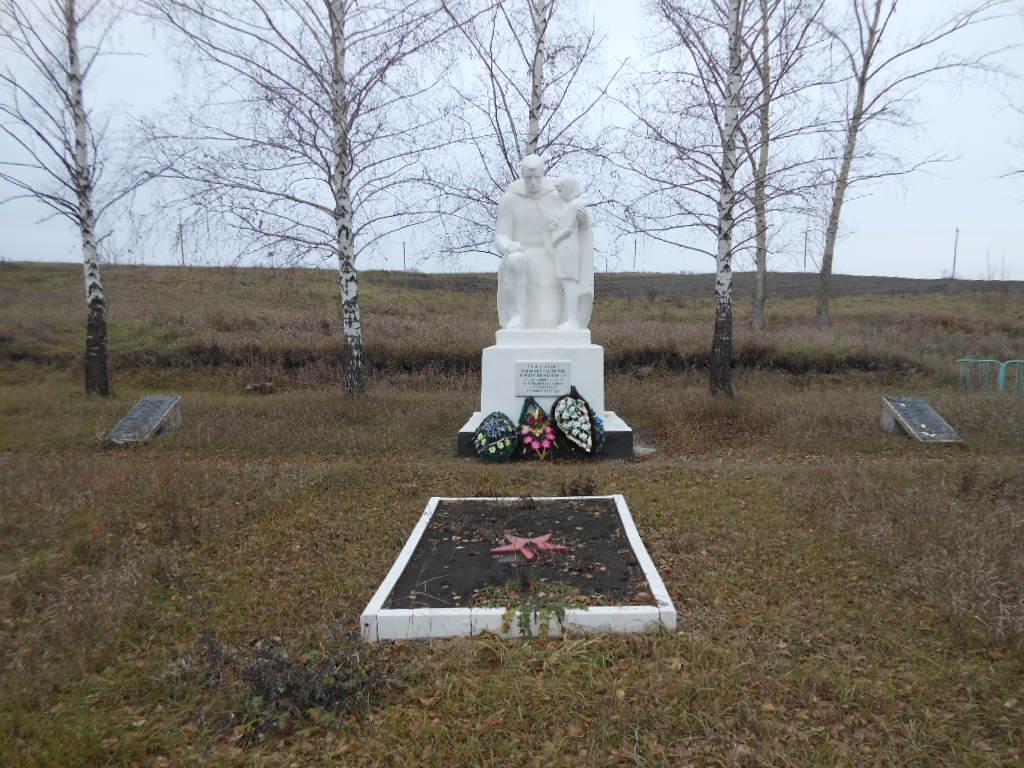 1943г.с. Верхние ЛубянкиЮтановского сельского поселения№ 37310Памятник воинам-землякам, погибшим в боях с фашистскими захватчиками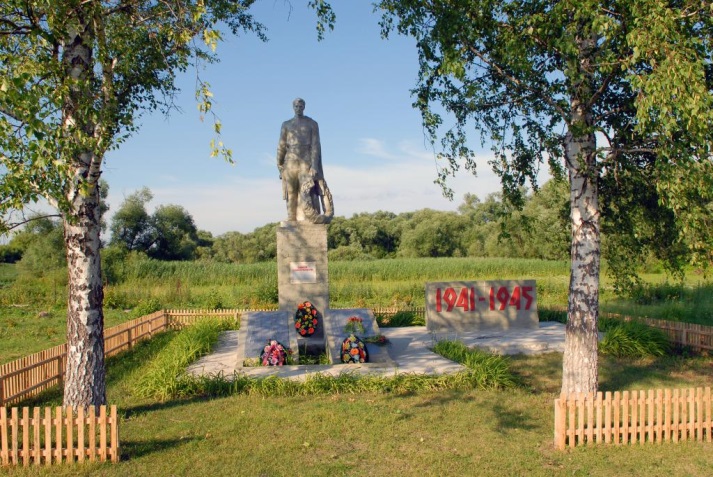 1941-1945г.с. Голофеевка№ 36811Обелиск воинам-землякам, погибшим в боях с фашистскими захватчиками1941-1945г.с. КоровиноСтароивановского сельского поселения№ 36812Обелиск воинам-землякам, погибшим в боях с фашистскими захватчиками1941-1945г.с. НоворождественкаСтароивановского сельского поселения№ 36813Мемориал памяти воинов-земляков, не вернувшихся с фронтов Великой Отечественной войны1985г.с. ОсколищеГрушевское сельское поселение№ 36814Братская могила 2 советских воинов, погибших в боях с фашистскими захватчиками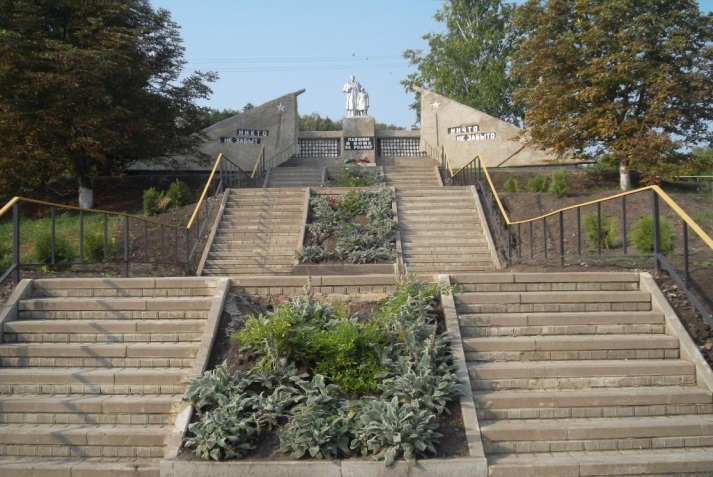 1943г.с. Погромец№ 37315Братская могила 80 советских воинов, погибших в боях с фашистскими захватчиками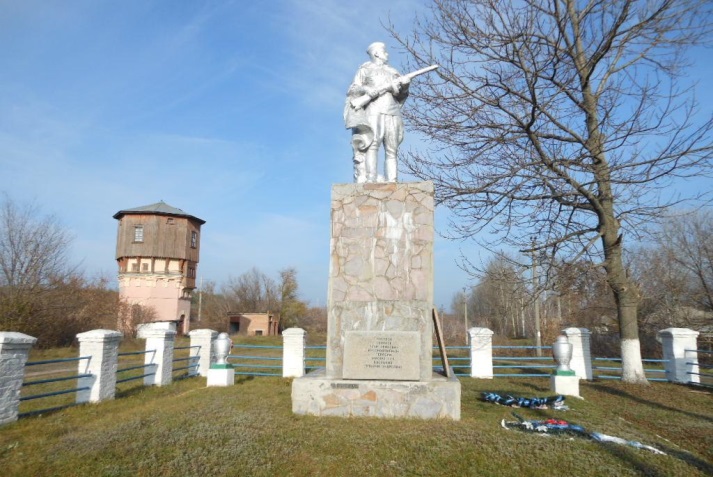 1943г.с. Староивановка№ 373№ 37316Братская могила 170 советских воинов, погибших в боях с фашистскими захватчиками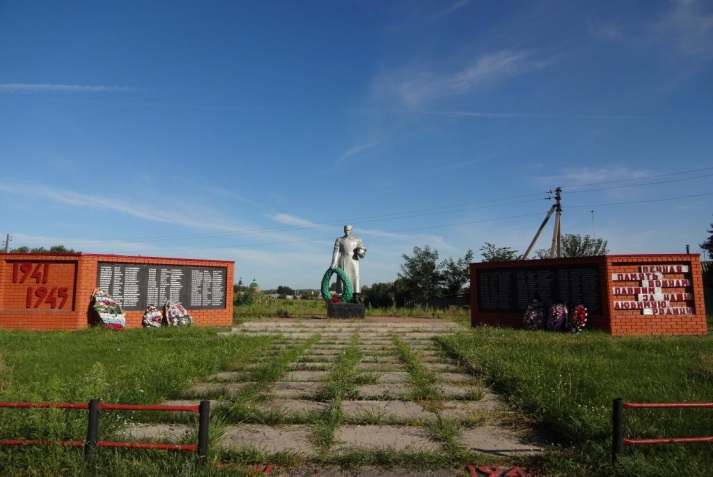 1943г.п. Пятницкое№ 37317Обелиск воинам-землякам, погибшим в годы Великой Отечественной войны1941–1945г.с. Староивановка№ 37318Братская могила 42 советских воинов, погибших в боях с фашистскими захватчиками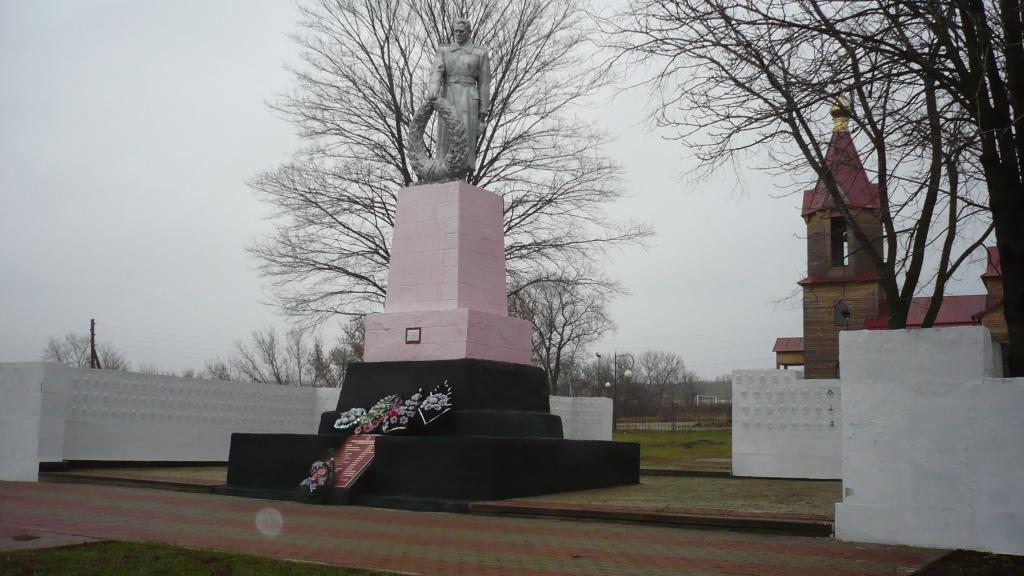 1943г.с. Тишанка№ 37319Братская могила 44 советских воинов, погибших в боях с фашистскими захватчиками1943г.с. УспенкаПокровского сельского поселения№ 37320Братская могила 2 советских воинов, погибших в боях с фашистскими захватчиками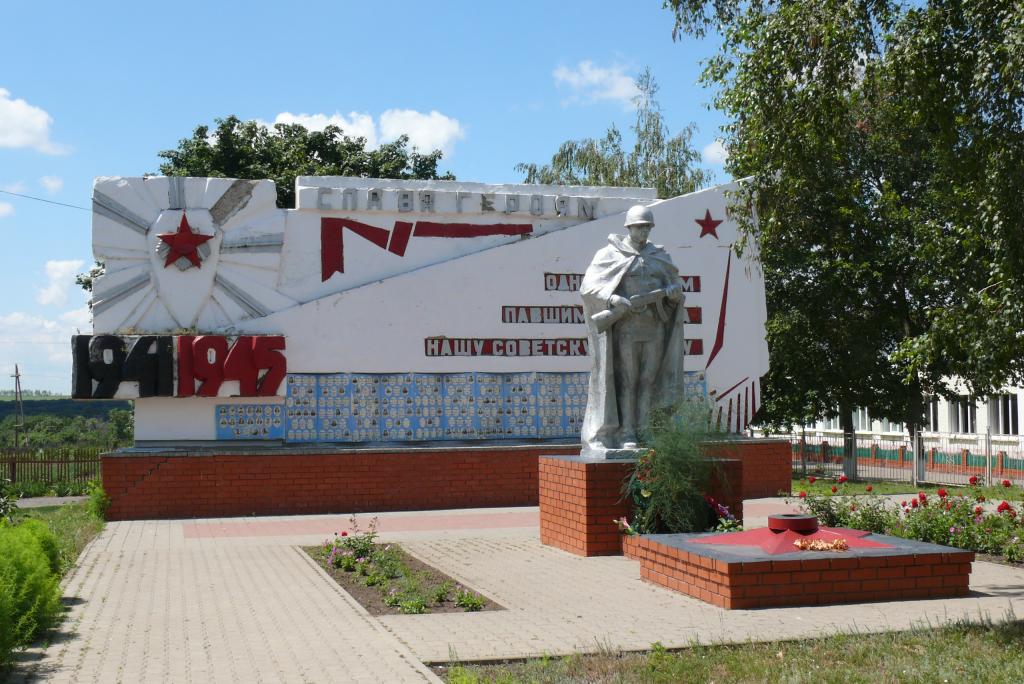 1943г.с. Фощеватово№ 37321Братская могила 2 советских воинов, погибших в боях с фашистскими захватчиками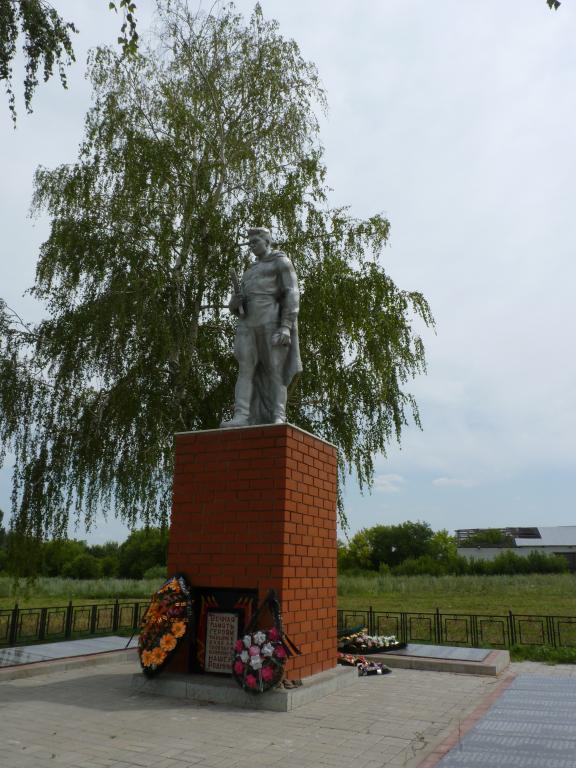 1943г.с. Ютановка№ 37322Могила Героя Социалистического труда Н.В. Горобца1900-1973г.Гражданское кладбищес. Ютановка№ 37323Памятник  воинам – землякам, погибшим в боях с фашистскими захватчиками1941г.с. Грушевка№ 22924Памятник  воинам – землякам, погибшим в боях с фашистскими захватчиками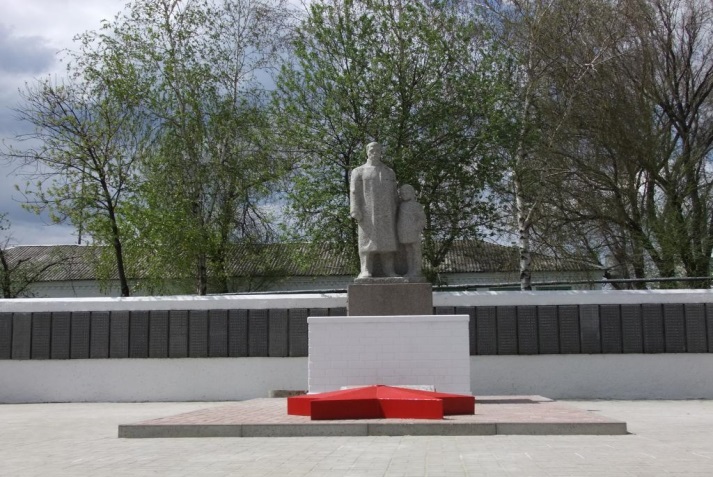 1941г.с. Покровка№ 229